Муниципальное общеобразовательное учреждениеПетровская средняя общеобразовательная школа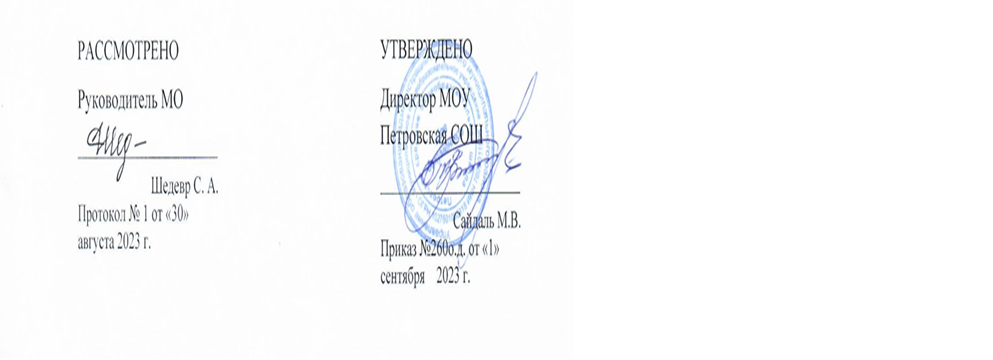 Рабочая программаучебного курса«Избранные вопросы математики»10-11 классы2022 – 2024 учебный годПрограмму составила:учитель математикиБалашова Е.А.р.п.Петровское, 2023год                                       ПОЯСНИТЕЛЬНАЯ ЗАПИСКАРабочая программа по курсу «Избранные вопросы математики» для учащихся 10-11 классов составлена на основе примерной программы  среднего (полного) общего образования (профильный уровень) по математике и на основе ФГОС ООО, кодификатора требований к уровню подготовки выпускников по математике, кодификатора элементов содержания  по математике для составления КИМов ЕГЭ 2022- 2023-2024 г. Программа рассчитана на 2 года обучения  в объеме 68 часов  1 час  в неделю. Данный элективный курс является предметно - ориентированным для выпускников 10-11классов общеобразовательной школы при подготовке к ЕГЭ по математике и направлен на формирование умений и способов деятельности, связанных с решением задач повышенного уровня сложности, на удовлетворение познавательных потребностей и интересов старшеклассников в различных сферах человеческой деятельности, на  расширение  и углубление  содержания курса математики с целью  дополнительной подготовки учащихся к государственной (итоговой)  аттестации в форме ЕГЭ. А также дополняет изучаемый материал на уроках системой упражнений и задач, которые углубляют и расширяют школьный курс алгебры и начал анализа, геометрии и позволяет начать целенаправленную подготовку к сдаче ЕГЭ.Цели курсасоздание условий для формирования и развития у обучающихся самоанализа , обобщения и систематизации полученных знаний и умений, необходимых для применения в практической деятельности; успешно подготовить учащихся 10-11 классов к государственной (итоговой) аттестации в форме ЕГЭ (часть 2), к продолжению образования;углубить и систематизировать знания учащихся по основным разделам математики, необходимых для применения в практической деятельности;познакомить учащихся с некоторыми методами и приемами решения математических задач, выходящих за рамки школьного учебника математики;сформировать умения применять полученные знания при решении нестандартных задач;воспитание культуры личности, отношения к математике как к части общечеловеческой культуры, понимание значимости математики для научно-технического прогресса.Задачи курса:развить интерес и положительную мотивацию изучения предмета;сформировать и совершенствовать у учащихся приемы и навыки решения задач повышенной сложности,  предлагаемых на  ЕГЭ (часть 2);продолжить формирование опыта творческой деятельности учащихся через развитие логического мышления, пространственного воображения, критичности мышления для дальнейшего обучения;способствовать развитию у учащихся умения анализировать, сравнивать, обобщать;      формировать навыки работы с дополнительной литературой, использования различных интернет-ресурсов.Виды деятельности на занятиях:лекция, беседа, практикум, консультация, самостоятельная работа, работа с КИМ, КДР,  тестирование.Предполагаемые результатыИзучение данного курса дает учащимся возможность:повторить и систематизировать ранее изученный материал школьного курса математики;освоить основные приемы решения задач;овладеть навыками построения и анализа предполагаемого решения поставленной задачи;познакомиться и использовать на практике нестандартные методы решения задач;повысить уровень своей математической культуры, творческого развития, познавательной активности;познакомиться с возможностями использования электронных средств обучения, в том числе интернет-ресурсов,  в ходе подготовки к итоговой аттестации в форме ЕГЭ.В процессе обучения учащиеся приобретают следующие умения:преобразовывать числовые и алгебраические выражения;решать уравнения высших степеней;решать текстовые задачи;решать геометрические задачи;решать задания повышенного и высокого уровня сложности (часть С);строить графики, содержащие параметры и модули;решать уравнения и неравенства, содержащие параметры и модули;повысить уровень  математического и логического мышления;развить навыки исследовательской деятельности;самоподготовка, самоконтроль;работа учитель-ученик, ученик-ученик.Средства, применяемые в преподавании:КИМы, сборники текстов и заданий, мультимедийные средства, таблицы, справочные материалы.ТРЕБОВАНИЯ К УРОВНЮ ПОДГОТОВКИ ОБУЧАЮЩИХСЯВ результате изучения курса ученик научится:применять алгоритм решения линейных, квадратных, дробно-рациональных уравнений, неравенств и их систем;выполнять построения графиков элементарных функций с  модулем и параметром;использовать формулы тригонометрии, степени, корней;применять методы решения тригонометрических, иррациональных, логарифмических и показательных уравнений, неравенств и их систем;использовать приемы разложения многочленов на множители;применять понятие модуля, параметра;применять методы решения уравнений и неравенств с модулем, параметрами;владеть методами решения геометрических задач;применять приемы решения текстовых задач на «работу», «движение», «проценты», «смеси», «концентрацию», «пропорциональное деление»;использовать понятие производной и ее применение;учащийся получит возможность научиться:точно и грамотно формулировать теоретические положения и излагать собственные рассуждения в ходе решения заданий;выполнять действия с многочленами, находить корни многочлена;решать уравнения высших степеней;выполнять вычисления и преобразования,  включающих степени, радикалы, логарифмы и тригонометрические функции;решать уравнения, неравенства и их системы различными методами с модулем и параметром;выполнять действия с функциями и строить графики с  модулем и параметром;выполнять действия с геометрическими фигурами;использовать приобретенные знания и умения в практической деятельности и повседневной жизни.Содержание (10класс)Содержание изучаемого курса10 классТема 1.  Многочлены ( 8ч )Введение. Знакомство с демонстрационным вариантом контрольных измерительных материалов единого государственного экзамена 2019 года по математике, с его структурой,  содержанием и требованиями, предъявляемыми к решению заданий.Действия над многочленами. Корни многочлена. Разложение многочлена на множители. Формулы сокращенного умножения. Алгоритм  Евклида  для многочленов. Теорема Безу и ее применение. Схема Горнера и ее применение. Методы решения уравнений с целыми коэффициентами. Решение уравнений высших степеней.  Тема 2.  Преобразование выражений (7 часов)Преобразования выражений, включающих арифметические операции.    Сокращение алгебраических дробей. Преобразование рациональных выражений. Преобразования выражений, содержащих возведение в степень, корни натуральной степени,  модуль числа.  Тема 3. Решение текстовых задач ( 6 ч)Приемы решения текстовых задач на «движение», «совместную работу», «проценты»,  «пропорциональное деление» «смеси», «концентрацию». Тема 4.  Функции (6 ч) Свойства и графики элементарных функций. Тригонометрические функции их свойства и графики. Преобразования графиков функций. Функции  и  их свойства и графики. Тема 5. Модуль и параметр (7 ч)Основные методы решения простейших уравнений, неравенств и их систем с модулем. Метод интервалов. Понятие параметра. Решение простейших уравнений и неравенств, содержащих параметр. Аналитические и графические приемы решения задач с модулем, параметром.                                КАЛЕНДАРНО-ТЕМАТИЧЕСКОЕ ПЛАНИРОВАНИЕПО ЭЛЕКТИВНОМУ КУРСУ«Избранные вопросы математики»на 2022-2023 учебный год,  10 класс (1ч в неделю, всего 34 ч)Учебно-тематический план 11 классСодержание материала1. Тригонометрическая функция, тригонометрические уравнения и неравенстваОсновные методы решения тригонометрических уравнений: разложение на множители, замена неизвестного, равносильность уравнений. Виды и способы решения тригонометрических уравнений, отбор корней в тригонометрическом уравнении и запись решений. Нестандартные тригонометрические уравнения - уравнения, решаемые оценкой левой и правой частей. Тригонометрические уравнения и неравенства с модулем. Иррациональные тригонометрические уравнения и неравенства. Основные методы и принципы решения систем тригонометрических уравнений. Запись ответа.2. Показательная и логарифмическая функции. Показательные и логарифми-ческие уравнения и неравенстваВычисление и сравнение значений показательных и логарифмических функций. Основные принципы и методы решения показательных и логарифмических уравнений. Показательно-степенные уравнения. Показательные уравнения, содержащие модуль в показателе степени. Показательные и логарифмические уравнения с параметрами. Показательные и логарифмические неравенства, основные методы решения. Уравнения и системы уравнений смешанных типов.3. Применение производной и первообразнойПрименение производной для исследования функций на монотонность и экстремумы, для отыскания наибольших и наименьших значений величин. Задачи на отыскание оптимальных значений. Применение первообразной для нахождения площадей фигур4. Текстовые задачиОсновные типы текстовых задач: числовые, на движение, работу, смеси и сплавы, коммерция, комбинаторные задачи. Этапы решения задач: выбор неизвестных, составление уравнений, решение, проверка и анализ решения. Арифметические текстовые задачи5. Решение тренировочных заданий ЕГЭПовторение различных тем, входящих в экзамен, разбор заданий части С.Литература:Факультатив по математике: Методические рекомендации.-Киров:Изд-во ИУУ, 2002, составитель Маркова В. И. Программа  Л.В. Кавардако-вой «Подготовительный факультатив. 11  класс»С. Н. Олехник, М. К. Потапов, П. И. Пасиченко Алгебра и начала анализа. Уравнения и неравенства. Учебно-методическое пособие для учащихся 10-11 классов.- М.: Экзамен (Серия «Экзамен»), 1998 Математика: тренировочные тематические задания повышенной сложности с ответами для подготовки к ЕГЭ и к другим формам выпускного и вступительного экзаменов/ сост. Г.И.Ковалева, Т.И. Бузулина, О.Л. Безрукова, Ю.А. Розка.- Волгоград: Учитель, 2009ЕГЭ 2010. Математика: Сборник заданий/ В.В. Кочагин, М.Н. Кочагина.- М.: Эксмо, 2009 Учебно – методическая литература:Демонстрационный вариант контрольных измерительных материалов единогогосударственного экзамена 2019 года по математике.Тестовые задания для подготовки к ЕГЭ – 2019 по математике /Семенко Е.А., Крупецкий С.Л., Фоменко Е. А., Ларкин Г. Н. – Краснодар: Просвещение – Юг, 2019.Готовимся к ЕГЭ по математике. Технология разноуровневого обобщающего  повторения по математике / Семенко Е. А. – Краснодар: 2015.ЕГЭ: 4000 задач с ответами по математике. / А.Л. Семёнов, И.В. Ященко и др. – М.: Издательство «Экзамен», 2019. Интернет – ресурсы: http://www.fipi.ru http://www.mathege.ru http://www.reshuege.ru №  темыСодержание Количество часов1.Многочлены82.Преобразование выражений73.Решение текстовых задач64.Функции65.Модуль и параметр 7ВсегоВсего34Номер  урокаСодержание(разделы, темы)Содержание(разделы, темы)Содержание(разделы, темы)Содержание(разделы, темы)Содержание(разделы, темы)Содержание(разделы, темы)Кол-во часовКол-во часовКол-во часовКол-во часовКол-во часовКол-во часовКол-во часовДата проведенияДата проведенияДата проведенияДата проведенияДата проведенияДата проведенияДата проведенияИспользуемыеУН и ЛОИспользуемыеУН и ЛОИспользуемыеУН и ЛОИспользуемыеУН и ЛОНомер  урокаСодержание(разделы, темы)Содержание(разделы, темы)Содержание(разделы, темы)Содержание(разделы, темы)Содержание(разделы, темы)Содержание(разделы, темы)Кол-во часовКол-во часовКол-во часовКол-во часовКол-во часовКол-во часовКол-во часовпримернаяпримернаяпримернаяпримернаяфактическаяфактическаяфактическаяИспользуемыеУН и ЛОИспользуемыеУН и ЛОИспользуемыеУН и ЛОИспользуемыеУН и ЛО10 класс10 класс10 класс10 класс10 класс10 класс10 класс10 класс10 класс10 класс10 класс10 класс10 класс10 класс10 класс10 класс10 класс10 класс10 класс10 класс10 класс10 класс10 класс10 класс10 классМногочленыМногочленыМногочленыМногочленыМногочленыМногочленыМногочлены888888811Знакомство с демонстрационным вариантом ЕГЭ-2021Знакомство с демонстрационным вариантом ЕГЭ-2021Знакомство с демонстрационным вариантом ЕГЭ-2021Знакомство с демонстрационным вариантом ЕГЭ-2021Знакомство с демонстрационным вариантом ЕГЭ-20211111111Тесты,  КИМТесты,  КИМ22Действия над многочленамиДействия над многочленамиДействия над многочленамиДействия над многочленамиДействия над многочленами1111111Тесты,  КИМТесты,  КИМ33Корни многочленаКорни многочленаКорни многочленаКорни многочленаКорни многочлена1111111Тесты,  КИМТесты,  КИМ44Разложение многочлена на множителиРазложение многочлена на множителиРазложение многочлена на множителиРазложение многочлена на множителиРазложение многочлена на множители1111111Тесты,  КИМТесты,  КИМ55Формулы сокращенного умноженияФормулы сокращенного умноженияФормулы сокращенного умноженияФормулы сокращенного умноженияФормулы сокращенного умножения1111111Тесты,  КИМТесты,  КИМ66Алгоритм  Евклида  для многочленов. Теорема Безу и ее применение.Алгоритм  Евклида  для многочленов. Теорема Безу и ее применение.Алгоритм  Евклида  для многочленов. Теорема Безу и ее применение.Алгоритм  Евклида  для многочленов. Теорема Безу и ее применение.Алгоритм  Евклида  для многочленов. Теорема Безу и ее применение.1111111Тесты,  КИМТесты,  КИМ77Схема Горнера и ее применение. Методы решения уравнений с целыми коэффициентами.Схема Горнера и ее применение. Методы решения уравнений с целыми коэффициентами.Схема Горнера и ее применение. Методы решения уравнений с целыми коэффициентами.Схема Горнера и ее применение. Методы решения уравнений с целыми коэффициентами.Схема Горнера и ее применение. Методы решения уравнений с целыми коэффициентами.1111111Тесты,  КИМТесты,  КИМ88Решение уравнений высших степеней.  Решение уравнений высших степеней.  Решение уравнений высших степеней.  Решение уравнений высших степеней.  Решение уравнений высших степеней.  1111111Тесты,  КИМТесты,  КИМПреобразование выраженийПреобразование выраженийПреобразование выраженийПреобразование выраженийПреобразование выраженийПреобразование выраженийПреобразование выражений7777777999999Преобразования выражений, включающих арифметические операции.    111111Тесты,  КИМТесты,  КИМТесты,  КИМ101110111011101110111011Сокращение алгебраических дробей. Преобразование рациональных выражений. 22222Тесты,  КИМТесты,  КИМТесты,  КИМ121312131213121312131213Преобразования выражений, содержащих возведение в степень, корни натуральной степени  2222Тесты,  КИМТесты,  КИМТесты,  КИМ141514151415141514151415Преобразования выражений, содержащих модуль числа222Тесты,  КИМТесты,  КИМТесты,  КИМРешение текстовых задачРешение текстовых задачРешение текстовых задачРешение текстовых задачРешение текстовых задачРешение текстовых задачРешение текстовых задач6616171617161716171617Приемы решения текстовых задач на «движение», «совместную работу».Приемы решения текстовых задач на «движение», «совместную работу».22Тесты,  КИМТесты,  КИМ18191819181918191819Приемы решения текстовых задач на «проценты»,  «пропорциональное деление» Приемы решения текстовых задач на «проценты»,  «пропорциональное деление» 22Тесты,  КИМТесты,  КИМ20212021202120212021Приемы решения текстовых задач на «смеси», «концентрацию»Приемы решения текстовых задач на «смеси», «концентрацию»22Тесты,  КИМТесты,  КИМФункции Функции Функции Функции Функции Функции Функции 62223222322232223Свойства и графики элементарных функций. Свойства и графики элементарных функций. Свойства и графики элементарных функций. 2Тесты,  КИМ,Презентация24242424Тригонометрические функции их свойства и графики. Тригонометрические функции их свойства и графики. Тригонометрические функции их свойства и графики. 1Тесты,  КИМ,Презентация25252525Преобразования графиков функций. Преобразования графиков функций. Преобразования графиков функций. 1Тесты,  КИМ,Презентация2627262726272627Функции  и  их свойства и графики. Функции  и  их свойства и графики. Функции  и  их свойства и графики. 2Тесты,  КИМ,презентацияМодуль и параметрМодуль и параметрМодуль и параметрМодуль и параметрМодуль и параметрМодуль и параметрМодуль и параметр77777777282928292829Основные методы решения простейших уравнений, неравенств и их систем с модулем. Основные методы решения простейших уравнений, неравенств и их систем с модулем. Основные методы решения простейших уравнений, неравенств и их систем с модулем. Основные методы решения простейших уравнений, неравенств и их систем с модулем. 22222222Тесты,  КИМ,презентацияТесты,  КИМ,презентацияТесты,  КИМ,презентация303130313031Метод интервалов. Понятие параметра. Метод интервалов. Понятие параметра. Метод интервалов. Понятие параметра. Метод интервалов. Понятие параметра. 22222222Тесты,  КИМ,презентацияТесты,  КИМ,презентацияТесты,  КИМ,презентация323332333233Решение простейших уравнений и неравенств, содержащих параметр. Решение простейших уравнений и неравенств, содержащих параметр. Решение простейших уравнений и неравенств, содержащих параметр. Решение простейших уравнений и неравенств, содержащих параметр. 22222222Тесты,  КИМ,презентацияТесты,  КИМ,презентацияТесты,  КИМ,презентация343434Аналитические и графические приемы решения задач с модулем, параметром.Аналитические и графические приемы решения задач с модулем, параметром.Аналитические и графические приемы решения задач с модулем, параметром.Аналитические и графические приемы решения задач с модулем, параметром.11111111Тесты,  КИМ,презентацияТесты,  КИМ,презентацияТесты,  КИМ,презентация№ п/пСодержание материалаКол-во часов1Тригонометрическая функция, тригонометрические уравнения и неравенства72Показательная и логарифмическая функции. Показательные и логарифмические уравнения и неравенства73Применение производной и первообразной74Решение задач75Решение тренировочных заданий ЕГЭ 6№п/пСодержание материалаКол-вочасовФорма Занятия1-2Отбор корней в тригонометрическом уравнении и запись решений2Практикум, беседа3-4Виды и способы решения тригонометрических уравнений и неравенств, иррациональные уравнения и неравенства, уравнения и неравенства с модулем2Практикум, беседа5-6Основные принципы решения систем уравнений и неравенств2Беседа, практикум7Нестандартные тригонометрические уравнения1Лекция, практикум8Основные принципы и методы решения показательных уравнений1Беседа, практикум9-10Показательно-степенные уравнения2Практикум11-12Показательные и логарифмические неравенства2Практикум, беседа13-14Уравнения и системы уравнений, неравенства смешанных типов2Лекция, практикум15-16Применение производной для исследования функций на монотонность и экстремумы2Беседа, практикум17-18Применение производной для отыскания наибольших и наименьших значений величин2Практикум19-20Нахождение площадей фигур с помощью первообразной2Беседа, практикум21Решение задач с применением первообразной и производной1Практикум22-23Задачи, решаемые с помощью уравнений2Практикум24-25Задачи на проценты и пропорции, смеси и сплавы2Практикум26-27Задачи на движение и работу2Практикум28Нестандартные текстовые задачи1Практикум29-34Решение тренировочных упражнений ЕГЭ6Практикум